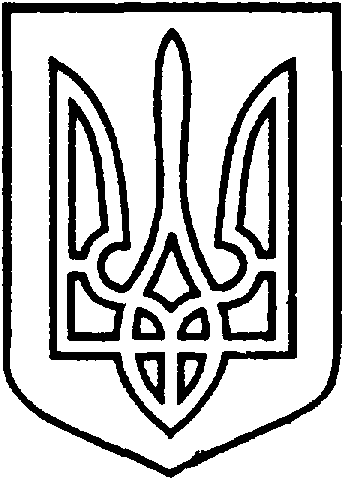 СЄВЄРОДОНЕЦЬКА МІСЬКА ВІЙСЬКОВО-ЦИВІЛЬНА АДМІНІСТРАЦІЯ  СЄВЄРОДОНЕЦЬКОГО РАЙОНУ  ЛУГАНСЬКОЇ  ОБЛАСТІРОЗПОРЯДЖЕННЯкерівника Сєвєродонецької міської  військово-цивільної адміністрації« 17 » травня 2021 року                                                             	№ 708     Про затвердження складу міської комісії з питань евакуаціїКеруючись п.8 ч.3 ст.6 Закону України «Про військово-цивільні адміністрації», Законом України «Про місцеве самоврядування в Україні» ,            ст.33 Кодексу цивільного захисту України, Постановою Кабінету Міністрів України від 30.10.2013 №841 «Про затвердження Порядку проведення евакуації у разі загрози виникнення або виникнення надзвичайних ситуацій техногенного та природного характеру», Наказом МВС України від 10.07.2017 №579, з метою належної організації, планування, підготовки та проведення евакуаційних заходів у м. Сєвєродонецьк.зобов’язую: Затвердити склад міської комісії з питань евакуації (Додаток 1).Вважати таким, що втратило чинність розпорядження керівника військово-цивільної адміністрації міста Сєвєродонецьк Луганської області від 25.09.2020 року № 4-А «Про затвердження складу міської комісії з питань евакуації».Дане розпорядження підлягає оприлюдненню.Контроль за виконанням цього розпорядження покласти на заступника керівника Сєвєродонецької міської військово-цивільної адміністрації                    Олега КУЗЬМІНОВА.Керівник Сєвєродонецької міськоївійськово-цивільної адміністрації				Олександр СТРЮК 	  Додаток 1до розпорядження керівника Сєвєродонецької міської військово-цивільної адміністрації від «17»  травня  2021 № 708Склад міської комісії з питань евакуації 1.  Кузьмінов Олег Юрійович – заступник керівника Сєвєродонецької міської ВЦА, голова комісії;2. Бондаренко Олександр Олександрович – провідний фахівець відділу цивільного захисту Сєвєродонецького міського управління державної служби України з надзвичайних ситуацій у Луганській області, заступник голови комісії (за згодою);3. Мінайленко Анастасія Олександрівна – головний спеціаліст відділу цивільного захисту, екологічної безпеки та охорони праці Сєвєродонецької міської ВЦА, секретар комісії;Оперативна група:1. Пасічнік Іван Олегович – заступник начальника відділу земельних відносин управління землеустрою містобудування та архітектури Сєвєродонецької міської ВЦА, начальник групи;2. Єгоров Андрій Юрійович – в.о. заступника начальника відділу містобудування та архітектури управління землеустрою містобудування та архітектури, головного архітектора Сєвєродонецької міської ВЦА, фахівець групи;3. Соколенко Олена Григорівна – начальник групи централізованого господарчого обслуговування закладів освіти управління освіти  Сєвєродонецької міської ВЦА, фахівець групи;Група зв’язку та оповіщення:1. Сопова Любов Каївна – старший оперативний черговий служби 05, начальник групи;2. Жолудь Микола Борисович – начальник дільниці мережі доступу № 333/3 м. Сєвєродонецьк Регіонального центру мережі доступу Харьківської філії ПАТ «Укртелеком», фахівець групи;3. Гурська Ірина Борисівна - начальник відділу автоматизованих систем управління і технічного обслуговування Сєвєродонецької міської ВЦА, фахівець групи;Група обліку евакуації населення і інформації:1. Винничук Тетяна Миколаївна – начальник організаційного відділу Сєвєродонецької міської ВЦА, начальник групи;2. Черткова Марія Леонідівна – головний спеціаліст відділу ведення Державного реєстру виборців Сєвєродонецької міської ВЦА, фахівець групи;3. Міндріна Тетяна Олександрівна – заступник начальника організаційного відділу Сєвєродонецької міської ВЦА, фахівець групи;4. Хромова Ольга Геннадіївна – начальник відділу зі звернення громадян відділу Сєвєродонецької міської ВЦА, фахівець групи;5. Тімченко Тетяна Володимирівна - головний спеціаліст відділу ведення Державного реєстру виборців Сєвєродонецької міської ВЦА, фахівець групи;6. Бурахіна Наталія Валентинівна – заступник начальника загального відділу Сєвєродонецької міської ВЦА, фахівець групи;Група транспортного забезпечення:1. Ширшиков Андрій Вікторович – завідувач сектору транспорту та зв’язку управління економічного розвитку Сєвєродонецької міської ВЦА, начальник групи;2. Скрипниченко Наталія Михайлівна -  начальник відділу безпеки руху та охорони праці ВАТ «Сєвєродонецьке АТП-10920» фахівець групи (за згодою);Група організації розміщення евакуйованого населення в безпечному районі:1. Касьяненко Олена Анатоліївна – начальник відділу з питань сімейної та гендерної політики управління соціального захисту населення Сєвєродонецької міської ВЦА, начальник групи;2. Шарнікова Ірина Іванівна – головний спеціаліст відділу з юридичних та правових питань Сєвєродонецької міської ВЦА, фахівець групи;3. Саєнко Владислав Анатолійович – заступник начальника відділу внутрішнього контролю та аудиту Сєвєродонецької міської ВЦА, фахівець групи.4. Шпільова Наталія Анатоліївна – заступник начальника відділу ведення Державного реєстру виборців Сєвєродонецької міської ВЦА, фахівець групи;5. Полякова Елла Олександрівна -  начальник архівного відділу Сєвєродонецької міської ВЦА, фахівець групи;Група охорони громадського порядку та регулювання дорожнього руху:1. Перченко Олексій Валерійович – майор поліції, заступник начальника сектору моніторингу Сєвєродонецького РУП ГУНП в Луганській області,  начальник групи (за згодою);2. Гаврилюк Олег Миколайович – майор поліції, в.о. заступника та  начальника УПП у Луганській області фахівець групи (за згодою);3. Курганов Віталій Сергійович – заступник начальника відділу з юридичних та правових питань Сєвєродонецької міської ВЦА, фахівець групи.Група медичного забезпечення:1. Войтенко Сергій Анатолійович – начальник відділу матеріально-технічного постачання КНП «Сєвєродонецька міська багатопрофільна лікарня», начальник групи;2. Житнікова Людмила Іванівна – заступник медичного директора КНП «Сєвєродонецька міська багатопрофільна лікарня», фахівець групи.Група матеріального забезпечення:1. Абрамова Марина Сергіївна – головний спеціаліст відділу торгівлі та захисту прав споживачів управління економічного розвитку Сєвєродонецької міської ВЦА, начальник групи;2. Єрченко Ірина Анатоліївна - головний спеціаліст відділу з питань енергоменеджменту та впровадження енергозберігаючих технологій управління економічного розвитку Сєвєродонецької міської ВЦА, фахівець групи.Група з питань евакуації осіб з інвалідністю та інших мало мобільних груп:1. Суворова Марина Юріївна – начальник відділу з питань соціального захисту осіб пільгової категорії Управління соціального захисту населення Сєвєродонецької міської ВЦА, начальник групи;2. Манахова Ніна Володимирівна – головний спеціаліст відділу управління персоналом та організаційної роботи Управління соціального захисту населення Сєвєродонецької міської ВЦА, фахівець групи;3. Демиденко Ірина Григорівна – заступник медичного директора                      КНП «Сєвєродонецький центр первинної медико-санітарної допомоги», фахівець групи;4. Попсуй Віра Володимирівна – головний спеціаліст відділу інвестиційної політики управління економічного розвитку Сєвєродонецької міської ВЦА, фахівець групи.Заступник керівникаСєвєродонецької міськоївійськово-цивільної адміністрації				Олег КУЗЬМІНОВ 